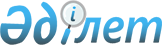 О внесении изменений в решение Жуалынского районного маслихата "О районном бюджете на 2011-2013 годы" от 24 декабря 2010 года № 35-3
					
			Утративший силу
			
			
		
					Решение Жуалынского районного маслихата Жамбылской области от 31 августа 2011 года № 41-5. Зарегистрировано Управлением  юстиции Жуалынского района Жамбылской области 8 сентября 2011 года за № 6-4-108. Утратило силу - Решением Жуалынского районного маслихата Жамбылской области от 15 мая 2012 года № 5-6      Сноска: Утратило силу - решением Жуалынского районного маслихата Жамбылской области от 15.05.2012 года № 5-6.

      В соответствии со статьей-109 Бюджетного кодекса Республики Казахстан от 4 декабря 2008 года, статьей-6 Закона Республики Казахстан от 23 января 2001 года «О местном государственном управлении и самоуправлении в Республике Казахстан», и решения Жамбылского областного маслихата № 38-2 от 18 августа 2011 года Жуалынский районный маслихат РЕШИЛ: 

      1. В решение Жуалынского районного маслихата от 24 декабря 2010 года № 35-3 «О районном бюджете на 2011 - 2013 годы» (Зарегистрировано в реестре государственной регистрации нормативных правовых актов № 6-4-97, опубликованное в районной газете «Жаңа-өмір»-«Новая жизнь» от 18 января 2011 года № 4-5-6) внести следующие изменения:



      в пункте 1:

      в подпункте 1):

      цифры «4 053 327» заменить цифрами «4 056 707»;

      цифры «606473» заменить цифрами «614 273»;

      цифры «3 421 677» заменить цифрами «3 417 257»;

      в подпункте 2):

      цифры «4 098 239» заменить цифрами «4 101 619».



      Приложения 1 и 5 к указанному решению изложить в новой редакции согласно приложениям 1 и 2 настоящего решения.



      2. Настоящее решение вступает в силу со дня государственной регистрации в органах юстиции и вводится в действие с 1 января 2011 года.      Председатель сессии                        Секретарь

      районного маслихата                        районного маслихата

      А.Кошкинбаева                              Е. Аманбеков

Приложение № 1 к решению

Жуалынского районного маслихата

№ 41-5 от 31 августа 2011 годаПриложение № 1 к решению

Жуалынского районного маслихата

№ 35-3 от 24 декабря 2010 года  Районный бюджет на 2011 год

Приложение № 2 к решению

Жуалынского районного маслихата

№ 41-5 от 31 августа 2011 годаПриложение № 5 к решению

Жуалынского районного маслихата

№ 35-3 от 24 декабря 2010 года Перечень бюджетных программ каждого сельского округа на 2011 год
					© 2012. РГП на ПХВ «Институт законодательства и правовой информации Республики Казахстан» Министерства юстиции Республики Казахстан
				КатегорияКатегорияКатегорияНаименованиеСумма (тыс. тенге)КлассКлассНаименованиеСумма (тыс. тенге)ПодклассПодклассСумма (тыс. тенге)12345І.ДОХОДЫ4 056 7071Налоговые поступления614 27301Подоходный налог96 4992Индивидуальный подоходный налог9649903Социальный налог840421Социальный налог8404204Hалоги на собственность419 5911Hалоги на имущество386 9923Земельный налог4 4714Hалог на транспортные средства25 2465Единый земельный налог2 88205Внутренние налоги на товары, работы и услуги6 9702Акцизы1 7243Поступления за использование природных и других ресурсов2 0014Сборы за ведение предпринимательской и профессиональной деятельности3 24508Обязательные платежи, взимаемые за совершение юридически значимых действий и (или) выдачу документов уполномоченными на то государственными органами или должностными лицами7 1711Государственная пошлина7 1712Неналоговые поступления23 81301Доходы от государственной собственности1005Доходы от аренды имущества, находящегося в государственной собственности10004Штрафы, пени, санкции, взыскания, налагаемые государственными учреждениями, финансируемыми из государственного бюджета, а также содержащимися и финансируемыми из бюджета (сметы расходов) Национального Банка Республики Казахстан16 9941Штрафы, пени, санкции, взыскания, налагаемые государственными учреждениями, финансируемыми из государственного бюджета, а также содержащимися и финансируемыми из бюджета (сметы расходов) Национального Банка Республики Казахстан, за исключением поступлений от организаций нефтяного сектора16 99406Прочие неналоговые поступления6 7191Прочие неналоговые поступления6 7193Поступления от продажи основного капитала1 36403Продажа земли и нематериальных активов1 3641Продажа земли1 0802Продажа нематериальных активов2844Поступления трансфертов3 417 25702Трансферты из вышестоящих органов государственного управления3 417 2572Трансферты из областного бюджета3 417 257Функциональная группаФункциональная группаФункциональная группаФункциональная группаСумма (тыс. тенге)Администратор бюджетных программАдминистратор бюджетных программАдминистратор бюджетных программСумма (тыс. тенге)ПрограммаПрограммаСумма (тыс. тенге)НаименованиеСумма (тыс. тенге)111232. ЗАТРАТЫ4 101 61901Государственные услуги общего характера238 995112Аппарат маслихата района (города областного значения)15 387001Услуги по обеспечению деятельности маслихата района (города областного значения)14 767003Капитальные расходы государственных органов620122Аппарат акима района (города областного значения)67 985001Услуги по обеспечению деятельности акима района (города областного значения)64 793003Капитальные расходы государственных органов3 192123Аппарат акима района в городе, города районного значения, поселка, аула (села), аульного (сельского) округа126 264001Услуги по обеспечению деятельности акима района в городе, города районного значения, поселка, аула (села), аульного (сельского) округа123 184022Капитальные расходы государственных органов3080452Отдел финансов района (города областного значения)17810001Услуги по реализации государственной политики в области исполнения бюджета района (города областного значения) и управления коммунальной собственностью района (города областного значения)16057003Проведение оценки имущества в целях налогообложения1200018Капитальные расходы государственных органов553453Отдел экономики и бюджетного планирования района (города областного значения)11549001Услуги по реализации государственной политики в области формирования и развития экономической политики, системы государственного планирования и управления района (города областного значения)11311004Капитальные расходы государственных органов23802Оборона460122Аппарат акима района (города областного значения)460005Мероприятия в рамках исполнения всеобщей воинской обязанности46003Общественный порядок, безопасность, правовая, судебная, уголовно-исполнительная деятельность1383458Отдел жилищно-коммунального хозяйства, пассажирского транспорта и автомобильных дорог района (города областного значения)1383021Обеспечение безопасности дорожного движения в населенных пунктах138304Образование2875803471Отдел образования, физической культуры и спорта района (города областного значения)320234003Обеспечение деятельности организаций дошкольного воспитания и обучения320234471Отдел образования, физической культуры и спорта района (города областного значения)2390001004Общеобразовательное обучение2336770005Дополнительное образование для детей и юношества53231466Отдел архитектуры, градостроительства и строительства района (города областного значения)55919037Строительство и реконструкция объектов образования55919471Отдел образования, физической культуры и спорта района (города областного значения)109649008Информатизация системы образования в государственных учреждениях образования района (города областного значения)40079009Приобретение и доставка учебников, учебно-методических комплексов для государственных учреждений образования района (города областного значения)26653010Проведение школьных олимпиад, внешкольных мероприятий и конкурсов районного (городского) масштаба200020Ежемесячные выплаты денежных средств опекунам (попечителям) на содержание ребенка сироты (детей-сирот), и ребенка (детей), оставшегося без попечения родителей11453023Обеспечение оборудованием, программным обеспечением детей-инвалидов, обучающихся на дому6500025Увеличение размера доплаты за квалификационную категорию учителям школ и воспитателям дошкольных организаций образования2476406Социальная помощь и социальное обеспечение189418123Аппарат акима района в городе, города районного значения, поселка, аула (села), аульного (сельского) округа8455003Оказание социальной помощи нуждающимся гражданам на дому8455451Отдел занятости и социальных программ района (города областного значения)160852002Программа занятости12715004Оказание социальной помощи на приобретение топлива специалистам здравоохранения, образования, социального обеспечения, культуры и спорта в сельской местности в соответствии с законодательством Республики Казахстан3250005Государственная адресная социальная помощь18000006Жилищная помощь5000007Социальная помощь отдельным категориям нуждающихся граждан по решениям местных представительных органов9750010Материальное обеспечение детей-инвалидов, воспитывающихся и обучающихся на дому2587016Государственные пособия на детей до 18 лет94000017Обеспечение нуждающихся инвалидов обязательными гигиеническими средствами и предоставление услуг специалистами жестового языка, индивидуальными помощниками в соответствии с индивидуальной программой реабилитации инвалида6000023Обеспечение деятельности центра занятости9550451Отдел занятости и социальных программ района (города областного значения)20111001Услуги по реализации государственной политики на местном уровне в области обеспечения занятости и реализации социальных программ для населения17991011Оплата услуг по зачислению, выплате и доставке пособий и других социальных выплат1650021Капитальные расходы государственных органов47007Жилищно-коммунальное хозяйство197290458Отдел жилищно-коммунального хозяйства, пассажирского транспорта и автомобильных дорог района (города областного значения)6000004Обеспечение жильем отдельных категорий граждан6000466Отдел архитектуры, градостроительства и строительства района (города областного значения)93450004Развитие и обустройство инженерно-коммуникационной инфраструктуры93450123Аппарат акима района в городе, города районного значения, поселка, аула (села), аульного (сельского) округа2932014Организация водоснабжения населенных пунктов2932458Отдел жилищно-коммунального хозяйства, пассажирского транспорта и автомобильных дорог района (города областного значения)21645012Функционирование системы водоснабжения и водоотведения16645026Организация эксплуатации тепловых сетей, находящихся в коммунальной собственности районов (городов областного значения)5000123Аппарат акима района в городе, города районного значения, поселка, аула (села), аульного (сельского) округа11010009Обеспечение санитарии населенных пунктов5190011Благоустройство и озеленение населенных пунктов5820458Отдел жилищно-коммунального хозяйства, пассажирского транспорта и автомобильных дорог района (города областного значения)62253015Освещение улиц в населенных пунктах21185016Обеспечение санитарии населенных пунктов9580017Содержание мест захоронений и захоронение безродных100018Благоустройство и озеленение населенных пунктов3138808Культура, спорт, туризм и информационное пространство183861455Отдел культуры и развития языков района (города областного значения)98950003Поддержка культурно-досуговой работы98714009Обеспечение сохранности историко - культурного наследия и доступа к ним236471Отдел образования, физической культуры и спорта района (города областного значения)2710014Проведение спортивных соревнований на районном (города областного значения) уровне530015Подготовка и участие членов сборных команд района (города областного значения) по различным видам спорта на областных спортивных соревнованиях2180455Отдел культуры и развития языков района (города областного значения)45747006Функционирование районных (городских) библиотек45634007Развитие государственного языка и других языков народа Казахстана113456Отдел внутренней политики района (города областного значения)11874002Услуги по проведению государственной информационной политики через газеты и журналы11874455Отдел культуры и развития языков района (города областного значения)5598001Услуги по реализации государственной политики на местном уровне в области развития языков и культуры5398010Капитальные расходы государственных органов200456Отдел внутренней политики района (города областного значения)18982001Услуги по реализации государственной политики на местном уровне в области информации, укрепления государственности и формирования социального оптимизма граждан5538003Реализация региональных программ в сфере молодежной политики13303006Капитальные расходы государственных органов14110Сельское, водное, лесное, рыбное хозяйство, особо охраняемые природные территории, охрана окружающей среды и животного мира, земельные отношения119201454Отдел предпринимательства и сельского хозяйства района (города областного значения)4255099Реализация мер социальной поддержки специалистов социальной сферы сельских населенных пунктов за счет целевых трансфертов из республиканского бюджета4255473Отдел ветеринарии района (города областного значения)27632001Услуги по реализации государственной политики на местном уровне в сфере ветеринарии9295005Обеспечение функционирования скотомогильников (биотермических ям)0006Организация санитарного убоя больных животных630007Организация отлова и уничтожения бродячих собак и кошек751008Возмещение владельцам стоимости изымаемых и уничтожаемых больных животных, продуктов и сырья животного происхождения16956463Отдел земельных отношений района (города областного значения)9547001Услуги по реализации государственной политики в области регулирования земельных отношений на территории района (города областного значения)8287003Земельно-хозяйственное устройство населенных пунктов400006Землеустройство, проводимое при установлении границ городов районного значения, районов в городе, поселков аулов (сел), аульных (сельских) округов500007Капитальные расходы государственных органов360473Отдел ветеринарии района (города областного значения)77767011Проведение противоэпизоотических мероприятий7776711Промышленность, архитектурная, градостроительная и строительная деятельность12146466Отдел архитектуры, градостроительства и строительства района (города областного значения)12146001Услуги по реализации государственной политики в области строительства, улучшения архитектурного облика городов, районов и населенных пунктов области и обеспечению рационального и эффективного градостроительного освоения территории района (города областного значения)8995015Капитальные расходы государственных органов151013Разработка схем градостроительного развития территории района, генеральных планов городов районного (областного) значения, поселков и иных сельских населенных пунктов300012Транспорт и коммуникации211262458Отдел жилищно-коммунального хозяйства, пассажирского транспорта и автомобильных дорог района (города областного значения)211262023Обеспечение функционирования автомобильных дорог21126213Прочие49077454Отдел предпринимательства и сельского хозяйства района (города областного значения)2642006Поддержка предпринимательской деятельности2642451Отдел занятости и социальных программ района (города областного значения)2340022Поддержка частного предпринимательства в рамках программы «Дорожная карта бизнеса - 2020»2340452Отдел финансов района (города областного значения)8000012Резерв местного исполнительного органа района (города областного значения)8000454Отдел предпринимательства и сельского хозяйства района (города областного значения)15991001Услуги по реализации государственной политики на местном уровне в области развития предпринимательства, промышленности и сельского хозяйства15949007Капитальные расходы государственных органов42458Отдел жилищно-коммунального хозяйства, пассажирского транспорта и автомобильных дорог района (города областного значения)6668001Услуги по реализации государственной политики на местном уровне в области жилищно-коммунального хозяйства, пассажирского транспорта и автомобильных дорог6668471Отдел образования, физической культуры и спорта района (города областного значения)13436001Услуги по обеспечению деятельности отдела образования, физической культуры и спорта13386018Капитальные расходы государственных органов5015Трансферты22723452Отдел финансов района (города областного значения)22723006Возврат неиспользованных (недоиспользованных) целевых трансфертов20847024Целевые текущие трансферты в вышестоящие бюджеты в связи с передачей функций государственных органов из нижестоящего уровня государственного управления в вышестоящий18763. ЧИСТОЕ БЮДЖЕТНОЕ КРЕДИТОВАНИЕ28707Бюджетные кредиты2942010Сельское, водное, лесное, рыбное хозяйство, особо охраняемые природные территории, охрана окружающей среды и животного мира, земельные отношения29420454Отдел предпринимательства и сельского хозяйства района (города областного значения)29420009Бюджетные кредиты для реализации мер социальной поддержки специалистов социальной сферы сельских населенных пунктов29420КатегорияКатегорияКатегорияНаименованиеНаименованиеСумма (тыс. тенге)КлассКлассКлассКлассСумма (тыс. тенге)ПодклассПодклассПодклассСумма (тыс. тенге)5Погашение бюджетных кредитов71301Погашение бюджетных кредитов71311Погашение бюджетных кредитов, выданных из государственного бюджета713Функциональная группаФункциональная группаФункциональная группаФункциональная группаСумма (тыс. тенге)Администратор бюджетных программАдминистратор бюджетных программАдминистратор бюджетных программСумма (тыс. тенге)ПрограммаПрограммаСумма (тыс. тенге)НаименованиеСумма (тыс. тенге)111234. САЛЬДО ПО ОПЕРАЦИЯМ С ФИНАНСОВЫМИ АКТИВАМИ0приобретение финансовых активов0поступления от продажи финансовых активов государства05. ДЕФИЦИТ (ПРОФИЦИТ) БЮДЖЕТА-736196. ФИНАНСИРОВАНИЕ ДЕФИЦИТА (ИСПОЛЬЗОВАНИЕ ПРОФИЦИТА) БЮДЖЕТА73619КатегорияКатегорияНаименованиеНаименованиеСумма (тыс. тенге)КлассНаименованиеНаименованиеСумма (тыс. тенге)ПодклассПодклассСумма (тыс. тенге)7Поступление займов2670601Государственные внутренние займы267062Договоры займа26706Функциональная группаФункциональная группаФункциональная группаФункциональная группаСумма (тыс тенге)Администратор бюджетных программАдминистратор бюджетных программАдминистратор бюджетных программСумма (тыс тенге)ПрограммаПрограммаСумма (тыс тенге)НаименованиеСумма (тыс тенге)1112316Погашение займов713452Отдел финансов района (города областного значения713008Погашение долга местного исполнительного органа перед вышестоящим бюджетом71308Используемые остатки бюджетных средств47626Аппарат акима района в городе, города

районного значения, поселка, аула (села),

аульного (сельского) округаНаименование программНаименование программНаименование программНаименование программНаименование программНаименование программАппарат акима района в городе, города

районного значения, поселка, аула (села),

аульного (сельского) округа001 

«Услуги по обеспечению деятельности акима района в городе, города районного значения, поселка, аула (села), аульного (сельского) округа»003 

«Оказание социальной помощи нуждающимся гражданам на дому»022 

«Капитальные расходы государственных органов»009 

«Обеспечение санитарии населенных пунктов»011 

«Благоустройство и озеленение населенных пунктов»014 «Функционирование системы водоснабжения и водоотведения»Б.Момышұлы сельский округ157826736560100700Аксайский сельский округ90551802080611Актюбинский сельский округ773418039080Боралдайский сельский округ716953618039080Нурлыкентский сельский округ759456318039080505Шакпакатинский сельский округ779118039080Карасазский сельский округ774518039080Кызыл-арыкский сельский округ727218039080Жетитобинский сельский округ691118039080592Кокбастауский сельский округ760418039080400Куренбельский сельский округ753718039080Кошкаратинский сельский окруі704618039080Мынбулакский сельский округ868162018039080824Тогызтарауский сельский округ74571803904080Биликульский сельский округ780618039080итого12318484553080519058202932